Конспект урока в 3 «Б» классепо теме «Правило проверки написания слов с непроизносимыми согласными в корне»Учитель: Маслова А.ИУМК «Школа России», 3 класс.Тема: Правописание непроизносимых согласных в корне слова.Цель урока:- Создать условия для формирования у учащихся понятия «непроизносимые согласные в корне слова».- Способствовать развитию психологических процессов (внимание, мышление, память), самостоятельности школьников, познавательных интересов.- Содействовать воспитанию чувства коллективизма, дисциплины, интереса к предмету.Задачи урока:- Познакомить с наличием в русском языке слов с непроизносимыми согласными в, д, л, т на месте звукосочетаний стн, здн, лнц, рдц, вств.- Учить переносить известные способы проверки орфограмм корня на проверку непроизносимых согласных в корнях слов.- Развивать орфографическую зоркость , познавательную активность, самостоятельность.- Развивать речь детей и обогащать их словарный запас.- Развивать рефлексию и адекватность самооценки;Оборудование: компьютер, проектор, алгоритм правила, карточки с заданиями.Тип урока: урок открытия новых знаний.Формы работы: индивидуальная, фронтальная, групповая, самостоятельная.Методы: словесный, иллюстративный, исследовательский, частично-поисковый.Структура урока:1.Организационный момент.2.Чистописание.3.Словарная работа.4.Открытие нового знания. Наблюдение над словами с непроизносимыми согласными в корне слова.- Поиск решения учебной проблемы.- Постановка темы и задач урока.5.Физкультминутка для глаз.6.Самостоятельное формулирование правила. Работа в группах.7. Самостоятельное использование нового знания.- Работа по учебнику. Работа в парах.- Динамическая физкультминутка.- Самостоятельная работа по карточкам на выполнение заданий по теме.8. Рефлексия учебной деятельности, самооценка.9.Домашнее задание.Ход урока1.Организационный момент.- Добрый день, дети! Я рада вас видеть! У нас на уроке необычные гости из государства Однокоренных Слов - царь Корней Третий и его помощница Дама-Орфограмма. Они просят помочь избавиться от злодейки Ошибки, которая принесла много бед жителям их страны, Однокоренным Словам.-Поможем нашим друзьям?2.Чистописание.- Запись букв, соединений:бп вф гк дт жш зс нВдлт в д л т Вдлт стн здн лнц рдц вств сн зн-Какая буква 1-ой строки лишняя?(н) Почему?- А зачем её написали?(При проверке после парных согласных должна стоять какая-нибудь гласная или н)- Прочитайте буквы и сочетания букв на 3-ей строчке. Что вы можете о них сказать? Они сегодня помогут нам открывать новые знания.3. Словарная работа.- Вы прекрасно справились с предыдущей работой - Злодейка Ошибка частично исчезла. Чтобы победить её, нужно знать правила корня. Корней III решил вас испытать. По классу развешаны карточки со словами, в которых пропущены орфограммы корня. Необходимо вставить пропущенные буквы,обозначить орфограммы.-Какие правила русской орфографии учат нас правильно писать корень слова?- безударная гласная, проверяемая ударением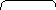 +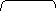 - парная согласная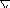 = - удвоенная согласная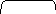 - ………….. согласная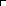 -Какие слова являются проверочными? (однокоренные)-Как пишутся корни в однокоренных словах? (одинаково)4. Открытие нового знания. Наблюдение над словами с непроизносимыми согласными в корне слова.а) Поиск решения учебной проблемы.Со.нце сер.це здра.ствуй радос.ный чудес.ный- Прочитайте слова. Дама Орфограмма заявляет, что из этих слов ужасная Ошибка похитила согласные буквы. Злодейка Ошибка отказывается, просит произнести слова. Они все пишутся как слышатся? (Да)- Что же делать? Кто нам поможет? (Однокоренные слова)Подбираем однокоренные слова. Работаем у доски и в тетради.солнышко, солнечный – солнцесердечко, сердечный – сердцездравый, здравушка – здравствуйрадость – радостныйчудеса, чудесен – чудесный- Какие согласные буквы не писались в словах, но произносились? (в, д, л, т)Такие буквы называются непроизносимыми согласными.- Почему мы пишем эти буквы? (Есть родственные слова, в которых эти согласные произносятся. А корни пишутся одинаково)Непроизносимые согласные стоят в словах в сочетаниях стн здн рдц лнц вств.- А какое слово как произносилось, так и писалось? (чудесный)В некоторых словах в сочетаниях сн - зн согласные д - т не пишутся, потому что их нет в родственных словах.б) Постановка темы и задач урока.- Над какой темой мы сегодня работаем? (Непроизносимые согласные)- Какие задачи мы должны решить, чтобы изучить эту тему? Для этого ответим на вопросы:5. Физкультминутка для глаз «Самолёт»Пролетает самолёт, (раскинули руки)С ним собрался я в полёт! (смотрим вниз)Правое крыло отвёл. ( посмотрели как можно дальше вправо)Левое крыло отвёл. ( посмотрели как можно дальше влево)Я мотор завожу (рука описывает большой круг, глазки следят за её движением)И внимательно гляжу! (описываем круг в другую сторону)Поднимаюсь и лечу, (описываем рукой большие восьмёрки)Возвращаться не хочу! (следим за движением руки глазами)6.Самостоятельное формулирование правила. Работа в группах.Задание для групп: соединить стрелками однокоренные слова, определить какое из них проверяемое, а какое проверочное, сформулировать правило проверки непроизносимых согласных .Выводы:- Чтобы проверить непроизносимую согласную, надо подобрать однокоренное слово, в котором этот согласный звук хорошо произносится, или после него стоит гласная.- Если не произносится в родственном слове, значит не пишется.- Есть слова –исключения, у них нет однокоренных проверочных слов. Эти слова запоминаем.-Корней Третий и его помощница просят вас выучить стишок – запоминалку о непроизносимых согласных.На письме непроизносимый согласныйОчень хитрый и очень опасный:Порой один не произносится(праздник, лестница),Другой же в слово просится(прекрасный, чудесный).Чтобы слово с ним правильно написать,Надо проверочное подобратьТочно и расчетливо,Чтобы произносился он отчетливо.(местный – место, здравствуй - здоровье).- Сверьте свой вывод с выводом в учебнике7. Самостоятельное использование нового знания.а) Работа по учебнику -Работа в парах. Проверка.б) Динамическая физкультминутка.- Если я назову слово, в котором встретится непроизносимый согласный, то вы хлопаете и топаете. Если нет непроизносимых согласных, то вы поднимаете руки, машете ими, тянетесь вверх.Здравствуй, ложка, свистнул, солнце, гараж, заяц, честный, поздний, известный, крепкий, лестница, интересный, чудесный, известный, хрустнул, лестный, окрестность.в) Самостоятельная работа по карточкам на выполнение заданий по теме.Задание: подобрать к словам синонимы с непроизносимыми согласными, записать попарно.Правдивый – (честный)Печальный – (грустный)Весёлый – (радостный)Дождливый – (ненастный)Знаменитый – (известный)-Корней Третий доволен. Он хвалит вас за то, что вы так хорошо знаете правила корня и выгнали злодейку Ошибку из его государства и своих тетрадей.8. Рефлексия учебной деятельности, самооценка.-А теперь мы с вами подводим итоги нашего урока.- Назовите ключевые слова нашего урока. (согласные, непроизносимые, проверка, корень, звук, правило…)- Что нового узнали на уроке?- Какие задачи мы собирались решить на уроке? Удалось ли нам это?- Довольны ли вы тем, как сегодня работали?9.Домашнее задание.Выучить правило, упражняться в написании слов с непроизносимыми согласнымит . жёлыйп . чтовыйв . здушныйлё . кийотга. каулы . какла . наяру . кийра . ветЧто я знаю?-непроизносимые согласные - в, д,л,т-они стоят в сочетаниях стн здн рдц лнц вств.-в некоторых сочетаниях сн-зн не пишутсяЧего я не знаю?-Как их проверить?-Есть ли непроверяемые?- Составить алгоритм проверки непроизносимых согласных.1 группаместный грустьчестный местогрустный честь2 группачудесный интересыинтересный вкусывкусный чудеса3 группачувство лестничныйпраздник чувствоватьлестница праздничный4 группаустный участиекапустный устаучастник участие